Государственное общеобразовательное учреждениеЛуганской Народной Республики«Брянковский учебно – воспитательный комплекс № 5»Воспитательное  мероприятие для старшеклассников «Семьи великое значенье…»Подготовила:учитель русского языка и литературыЖиганова Лариса ВасильевнаЦель: формировать у учащихся представление о семье как о главной жизненной ценности. Задачи: - дать представление о ценности семейных отношений в обществе;- стимулировать размышления о семейных ролях;- воспитывать чувства уважительного отношения к семье и семейным отношениям.Оборудование: мультимедийный проектор, презентация, рисунки и иллюстрации; плакаты с высказываниями о семье и семейных ценностях.Присутствующие:- учитель русского языка и литературы: Жиганова Лариса Васильевна;- учитель истории: Огурцов Геннадий Петрович;- заместитель директора по воспитательной работе: Яковлева Алина Владимировна;- настоятель Свято-Никольского храма г. Брянки: Дубовой Сергей Николаевич;- учащиеся 10-11 классов.Вступительное слово. Презентация (Приложение 1).- Здравствуйте, уважаемые присутствующие. (Слайд №1)Наше сегодняшнее мероприятие посвящено  семье, семейным взаимоотношениям, семейным ценностям. (Слайд №2)Семья – это МЫСемья – это МЫ, Семья – это я,Семья  – это папа и мама моя,Семья – это Павлик – братишка родной,Семья – это котик пушистенький мой,Семья – это бабушки две дорогие,Семья – и сестренки мои озорные,Семья – это крестный, и тети, и  дяди,Семья – это елка в красивом наряде,Семья – это праздник за круглым столом,Семья – это счастье,Семья – это дом,Где любят  и ждут, и не помнят о злом!           Можно сказать, что семья – это царство отца, мир матери и рай ребенка. (Слайд №3)           Настоящая семья – семья, где царит любовь, дружба, понимание, где есть место для нежности, ласки, внимания и поддержки в любой жизненной ситуации. (Слайд №4)           Как создать такую семью? Об этом мы и будем говорить.Ни для кого не секрет, что сейчас стало модным создавать так называемый «гражданский брак». К нему даже придумали такие понятия, как «гражданский муж» и «гражданская жена». (Слайд №5)           Такие браки обычно создают любо молодые люди, либо те, кто уже имел опыт брака «официального».           К сожалению, такой брак имеет ряд недостатков. И это только некоторые из них:-отсутствие ответственности;-снижение рождаемости;-присутствие страха одиночества, неуверенности, сомнений и т.д. (Слайд №6)           Скорее всего, молодые люди не хотят нести ответственность друг перед другом, и не совсем уверены в своём выборе. (Слайд №7)           Часто такой брак рушится. И тогда появляется чувство обиды, ненависти, тревоги на долгое время.           Они задаются вопросом: «Почему же все так? Не сложилось, не получилось, не сбылось?»- Каким же должен быть брак?- Как создать крепкую семью?           Конечно, каждый член общества делает свой выбор и его ни в коем случае нельзя за это осуждать. Но давайте задумаемся, хоть на минуту, что такое «гражданский брак». Ведь совсем недавно такие браки не были так распространены. Существовал, и по сей день существует – брак «официальный», который закрепляется печатями в паспортах и участники этого брака берут ответственность и обязательства друг перед другом, перед родителями, перед государством, что теперь они – семья! (Слайд №8)           Супруги дают обещание нести тяготы друг друга, вместе делить радость и горе, принимать и понимать недостатки второй половины, хотят родить в браке детей, совместно их растить и воспитывать.           Таким образом, две жизни сольются в одну жизнь, и они разделят и мысли, и желания, и чувства, и радость, и горе, и счастье, и боль друг друга.И все у них будет общее. Супруги будут жить одной жизнью!           Мало кто знает, но брак заключается не только в ЗАГСе, но и перед Богом. (Слайд №9)           Супруги, сделавши выбор на всю жизнь, приходят к таинству Венчания и дают обет, теперь уже перед Богом, что будут уважать, любить и делить с мужем или женой все, что им предстоит пережить. Будут верны друг другу до конца своих дней. И это не просто обряд – это обещание Богу, не просто красивое приложение к свадьбе, а ответственный шаг! (Слайд №10)           Секреты семейного счастья, с одной стороны, довольно просты, а с другой – нужно постоянно проявлять: терпение, внимание, уважение, понимание к своей второй половине.           И, конечно же, счастье и радость каждой семейной пары – ДЕТИ! (Слайд №11) Молодые люди становятся родителями. И теперь перед ними встают новые цели и новые желания. Жизнь приобретает сразу новый и более глубокий смысл. На их руки возложена святая ноша, (Слайд №12) которую нужно сохранить, а это вселяет в родителей чувство ответственности и заставляет их задуматься о многом. У них появляется цель, которая заполнит всю их жизнь! (Слайд №13)           А радость материнства (Слайд №14) теперь не заменит ни карьера, ни слава, ни деньги. Ведь рождение ребенка - это Дар Божий, настоящее чудо!           Чудо, ведь в мир приходит новый человек. Он уже любит вас, улыбается вам, тянет к вам свои маленькие ручонки. А самое богатое наследство, которое могут оставить своим детям родители – это счастливое детство! (Слайд №15)           Существует очень много семей, которые могут стать образцом для подражания, но среди множества, когда – либо живших в православной России – есть особенная семья… (Слайд №16) Царская семья Романовых.           В семье царя Николая Второго и Александры Федоровны (жены его) было пятеро детей (4 девочки и мальчик). Здесь чтили семейные традиции и уклад.          Несмотря на свое цареположение, все они вели скромную жизнь и были просты в общении, неприхотливы в еде и одежде.           По вечерам царь Николай часто читал всем членам семьи, (Слайд №17) а царица Александра и их дочери занимались рукоделием. (Слайд №18)           Когда началась Первая мировая война, Государыня вместе с дочерями ухаживала за ранеными в госпиталях и даже за больными тифом. Это и есть пример безграничной и самоотверженной любви ко всем людям. (Слайд №19)           Единственный сын – цесаревич Алексей, который на тот момент был еще подростком, объезжал с Государем фронты. Они узнавали о положении дел, подбадривали солдат, оказывая всяческую поддержку.           В марте 1917 года в столице вспыхнул «генеральский бунт». Высшие чины армии потребовали от Государя отречься от Престола, по их мнению «ради спасения России и победы над внешним врагом». (Слайд №20)           Царская семья была арестована и вместе с ДЕТЬМИ сослана в Сибирь. Все тяготы жизни этого периода они переносили вместе, поддерживая друг друга. Вот, где истинная любовь и понимание.           Как нравственные, так и физические страдания семья переносила мужественно и терпеливо. И до последнего своего часа они подбадривали друг друга, оставаясь верными своей семье, своему народу, своей Родине и православной вере. (Слайд №21, 22)           Это и есть та семья, в которой заключено все величие этого слова! И недаром есть такое выражение, что «Семья – это осколок рая на земле!» (Слайд №23)           Так пускай же во всех семьях царит только счастье, только дружба, только понимание, только любовь… (Слайд №24)КЛИП  О СЕМЬЕ (Приложение 2)          Каждой семье мира и благополучия!          В заключение мероприятия настоятель Свято-Никольского храма, отец Сергий, провел беседу по теме, подвел итоги и дал наставления. Батюшку выслушали с громадным интересом не только обучающиеся, но и учителя.          И, конечно, хочется надеяться, что это принесет свои добрые плоды в жизни ребят.  Литература:Император Николай II: венец земной и небесный. – М.:  Артос – Медиа, Воздвиженье, 2018. – 288 с.Царский венец: роман / Марина Кравцова, Евгения Янковская. – М.: Лепта Книга; Вече, 2017. – 288 с. – (Всемирная история в романах).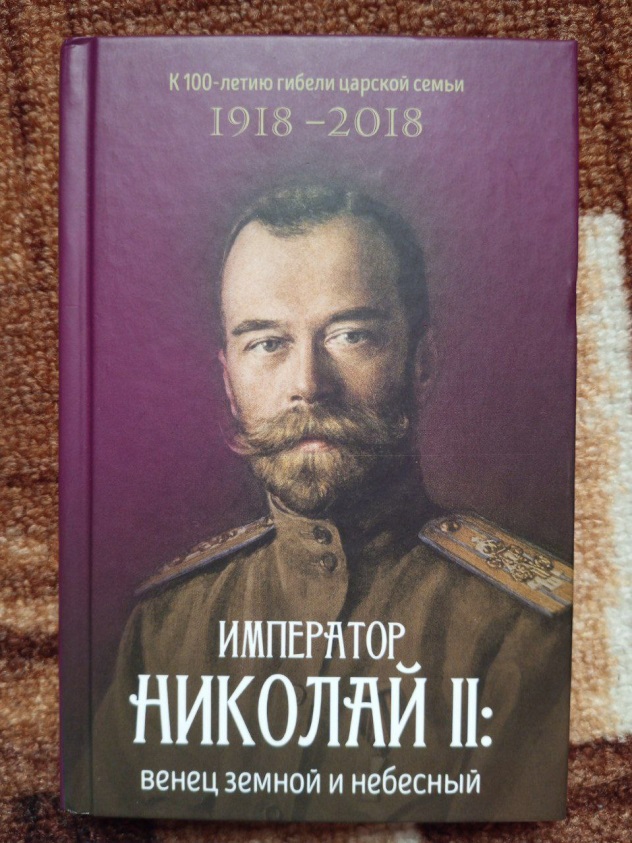 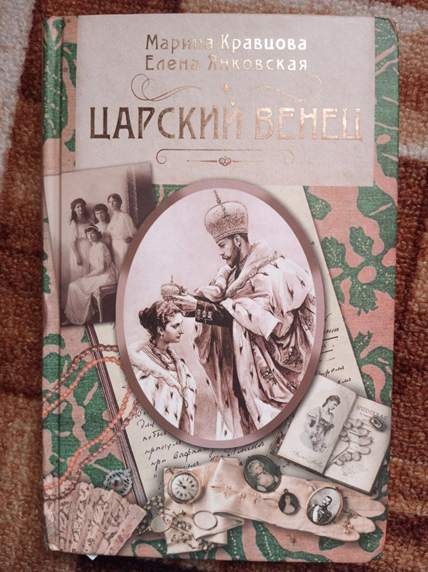 